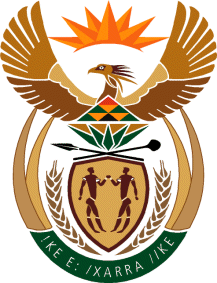 MINISTERHUMAN SETTLEMENTS, WATER AND SANITATIONNATIONAL ASSEMBLYQUESTION FOR WRITTEN REPLY	QUESTION NO.: 933DATE OF PUBLICATION:  19 MARCH 2021Ms E L Powell (DA) to ask the Minister of Human Settlements, Water and Sanitation:Whether she will furnish Ms E L Powell with the (a) nature and purpose, (b) full cost of each event, (c) total number of persons in attendance, including the attendance register, (d) all invoices for all the costs incurred, (e) photographs of distribution activities, (f) photographs of original events prior to distribution events, (g) agenda of each original event, (h) agenda of each distribution event, (i) name of the Master of Ceremonies of each original event and (j) list of speakers for events which took place as per the Procurement of Personal Protective Equipment from External Service Providers Presentation sent to Members of the Portfolio Committee on Human Settlements, Water and Sanitation on 7 September 2020 after which personal protective equipment was distributed (details furnished); if not, why not; if so, what are the relevant details?									         NW1100EREPLY:Nature and purpose  of vents:Honourable Member community outreach engagements are part of our work, each Member of Parliament is accountable to the public. These sessions are meant to raise awareness and afford us an opportunity to account directly to our communities. The Community Outreach drive is done in partnership with non-governmental organisations (NGOs) to raise awareness on Informal Settlements Upgrading, Emergency Housing, and the COVID-19 pandemic and its implication on affected communities throughout the country.  (b)	Full cost of the events:	(c)	Total number of persons in attendance, including the attendance register:Based on a headcount by members of the South African Police Services (SAPS) and our Security Management, the number of community members gathered varied between 50 and 100.  The figures varied based on the number of people allowed as per the different Gazetted COVID-19 Lockdown Levels.(d)	Invoices for all the costs incurred – Please refer to table above	A copy of the report tabled at the Portfolio Committee has been attached.(e) to (j) The information requested by the Honourable Member is available on the departmental website, and is public information. Further, alerts are sent out before events and media statements are issued afterwards. The Honourable Member is encouraged to join us to have first-hand information of the work we do. We also publicise our work, including events, in our Breaking New Ground (BNG) Journal.  EventTotal CostsWilgespruitR487 735.00Batsumi ProjectsR431 710.00240 Justice Mohamed streetR496 715.20WinterveldR272 005.00Mamelodi HostelsR492 595.00Clayville, Palmridge Affrivillage, Elijah, Obed Mthombeni & MpumeleloR199 105.00